ГКОУ РО лицей-интернат «Педагогический» г. ТаганрогаСценарий праздника«Международный Женский День-8 Марта»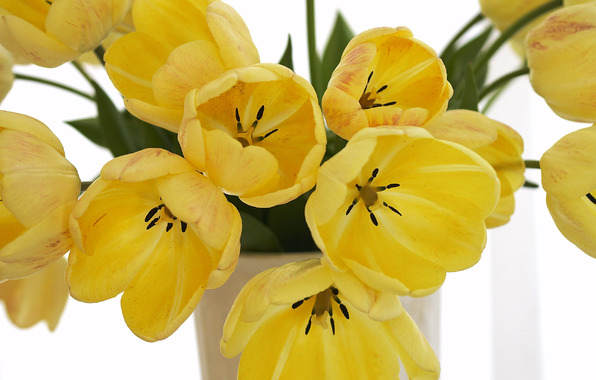 Вот и подошел прекрасный праздник 8 марта! И в этот день мы хотим подарить нашим девушкам кусочек радости и веселья, на котором они смогут показать всем, какие они умные и талантливые, и могут справиться с любым заданием,                                                 каким бы сложным оно не было.Подготовила: Мищенко И.Н.Классный руководитель 9 «Б» классаУчащиеся: Морозова Т., Гладкова Ю.,Гребенкина О., Осипова А.Ведущий: Добрый день дорогие ребята! Вот и наступил самый весенний и нежный праздник, 8 марта. Этот праздник отмечается с 1857 года, и сегодня во время нашей программы я немного познакомлю Вас с его историей. А сейчас попрошу выйти ко мне наших парней, а девочки должны разделиться на две команды.(Андрея и Михаила). Итак, первый  конкурс:Конкурс «Ассоциации»Все мы знаем, что у каждой девушки, в скором будущем будет парень, который будет любить её и ценить. Сейчас Вы, девушки, должны будете назвать какую-либо ассоциацию со словом мужчина, например «Мужчина — это сила». Повторяться нельзя, и думать больше 5 секунд тоже. Итак, поехали.Ведущий: Ну что, парни? Много нового Вы узнали о себе сегодня? А я хотела бы Вам рассказать немного из истории. Именно 8 марта 1857 года в Нью-Йорке собрались работницы обувных и швейных фабрик, они требовали десяти часовой рабочий день, светлые помещения для работы и равную с мужчина зарплату. Ведущий: И раз мы заговорили об этом, то соответственно мы проверим и Ваши уменья в рукоделии.«Завяжи галстук»Девушкам даются в руки галстуки. По секундомеру участницы начинают завязывать галстук каждая своему партнеру. Просто завязать – мало. Узел должен быть правильный, не рассыпаться.Ведущий: А для следующего конкурса нам понадобятся молодые люди! Сейчас мы проверим, насколько богат у них словарный запас ласковых слов!«Ласковые слова»Отличная возможность для кавалеров продемонстрировать свой запас ласковых и любовных слов.
Капитаны команд вслух озвучивают по-очереди комплименты своим дамам. У кого словарный запас богаче, та команда и победила.Ведущий: Думаю, после этих конкурсов, стало всем понятно, что наши девушки и парни самые лучшие на свете!!!Предлагаю продолжить соревнование между командами не для того, чтобы узнать, кто лучше, а чтобы просто повеселиться и в награду в конце конкурсной программы всех ждет беспроигрышная лотерея (все получают лотерейные билеты).«Шарофутбол»Ребята делятся на две команды; каждому участнику привязывается по одному надутому воздушному шару на каждую ногу. Матч длится строго определенное время – 3-5 минут.Задача участников – наступать на шарики противника так, чтобы они лопнули. При этом нужно постараться сохранить свой шарик невредимым. Матч проводится под музыку. Обязательно нужно озвучить правила (не толкаться, не использовать руки и т.п.). По окончании матча подсчитывается, сколько осталось целых шариков у каждой из команд.Конкурс «Кинопантомима»Нужно приготовить карточки с именами знаменитых актеров. На одной карточке – одно имя. Карточки тасуются, и участники вытягивают по одной карточке, не показывая никому ее содержимое. Далее участники могут вытянуть жребий, чтобы определить очередность выступления. По очереди участники выходят в центр и пытаются без слов, используя только мимику и движения, показать, что за актеры написаны на их карточках. Остальные угадывают.( )Второй круг может быть иным: на карточках пишутся не имена актеров, а названия знаменитых кинокартин. И их тоже нужно продемонстрировать, используя только движения и мимику.(Богатые тоже плачут, Просто Мария, Воронины, Интерны, Бригада, Счастливы вместе, Универ, Интерны, Закрытая школа, Маргоша, Доктор Зайцева, Кухня) «Доска Объявлений»По команде ведущего участники игры начинают отлеплять по одному листочку от блока, написав объявление (пожелание) и приклеивать его на капитана. У какой команды быстрее закончатся листочки в блоке, та и побеждает.«Женские имена»Задача каждой команды - вспомнить и напеть песню, где бы было упоминание женского имени. Выигрывает та команда, которая вспомнила больше всех песен с женскими именами (поют только парни). «Чувствительность»На стул, так чтобы не видели участницы, кладут различные предметы. Например: книга, наперсток губная помада и другое. Задача: назвать предмет, на котором сидишь, опознав его без помощи рук и не видя. Так мы узнаем самую чувствительную даму.«Последний шанс»"Срежь очко". На длинную веревку привязываем листочки, на которых написано разное количество очков, играющему завязывают глаза, дают ножницы. Он старается срезать листочек. Получает столько очков, сколько написано на срезанном листке.Игра «Каков вопрос - таков ответ» (Исповедь)Ведущий предлагает ребятам поведать о себе, отвечая на вопросы. Для игры понадобятся два комплекта с карточками: одни – с вопросами, другие – с ответами. Карточки из каждого комплекта кладутся в разные шапки и перетасовываются. Дети по очереди вытягивают карточки. Сначала вытягивается карточка с вопросом, вопрос зачитывается вслух, затем берется карточка с ответом, и ответ озвучивается. Ответы обычно забавляют ребят.Вопросы:1.Ты всегда такой нахальный (ая)?
2. Ты любишь Диму Билана?
3. Ты списываешь домашнюю работу?
4. Ты подделываешь оценки в дневнике?
5. Правда ли, что ты замужем (женат)?
6. Ты падаешь с кровати по ночам?
7. Ты ковыряешься в носу?
8. Ты пишешь гадости в комментариях на Ютубе?
9. Ты поешь, когда сидишь на унитазе?
10. Просыпаешься ли ты посреди ночи, чтобы опустошить холодильник?
11. Ты пьешь крепкий алкоголь?
12. Правда ли, что учитель физкультуры – твой кумир?
13. Правда ли, что манная кашка – твоя любимая еда?
14. Правда ли, что ты спишь в желтой пижамке с кроликами?
15. Ты чистишь утром зубы?
16. Ты чистишь зубы перед сном?
17. Ты мечтаешь сниматься в кино?
18. Ты любишь крутиться перед зеркалом?
19. Ты пишешь стихи?
20. Ты любишь поплакать?
21. Ты смотришь детские мультфильмы?
22. Ты ездишь в автобусе зайцем?
23. Ты прогуливаешь уроки?
24. Ты стараешься подражать участникам Дома 2?
25. Ты пишешь на стене в подъезде матерные слова?      26. Ты куришь часто?27. Любите ли вы вкусно поесть?28. Признаете ли вы любовь с первого взгляда?29. Вы подвержены страстям?30. Любите ли вы ходить в гости?31. Имеете ли вы любовницу(ка) ? 32. Вам снятся грешные сны?33. Играете ли вы в азартные игры?34.Любите ли вы готовить?35. Вы посещаете публичный дом?36. Есть ли у вас чувство юмора?37. Часто ли вы ночуете не дома?38. Принимаете ли вы взятки?39. Хотели бы вы стать миллионером?40. Вам хотелось бы попасть в горем?41. Вы с удовольствием ходите на учебу (работу)?42. Носите ли вы  парик?43.У вас есть недостатки?44. Способны ли вы любить?45. Вы с удовольствием выпиваете?46. Вы любите танцевать?47. Вы любите детей?48. Вы часто ходите на свидания?49. В пьяном виде вы ведете себя прилично?50. Вы всегда так много едите?Ответы:1. Конечно, это просто смысл моей жизни
2. Это не политкорректный вопрос – я на такие не отвечаю
3. Это самая большая моя тайна
4. Нет, ведь я очень стеснительный (ая)
5. Боюсь, что искренний ответ на этот вопрос испортит мою репутацию
6. Да, особенно после бани
7. Ага, особенно когда не хочется убираться дома
8. Да, особенно когда хочу в туалет
9. Да, особенно когда лень делать уроки
10. Я покраснел (а)? Это и есть ответ на вопрос
11. Да, особенно в кромешной темноте
12. А как вы угадали?
13. Очень-очень редко, но бывает
14. Это мой главный талант
15. Да, когда поблизости нет родителей
16. У меня к этому склонность с самого детства
17. Да, по понедельникам это для меня святое
18. Нет, но очень хотелось бы
19. Да, но только раз в год – 1 апреля
20. Да, но только за компанию
21. Да, но только не говорите моим родителям, а то будут ругаться
22. В этом я профи
23. Что за глупый вопрос? Неужели по мне не видно?!
24. Кто проболтался?
25. Уже нет.26. Безусловно27. Всегда когда здорово выпью28.Не суй свой нос в чужой вопрос29. Мне это не позволяет финансовое положение30. Спросите, когда буду трезв31. Иногда можно рискнуть32. Это зависит не от меня33. Только ночью34. Только если никто не видит35. Не представляю жизни без этого36. К этому у меня развит вкус с детства37. Не скажу38. Когда приспичит39. Это мое хобби40. Только на грани отчаяния41. Мы ведь не ангелы, всякое бывает42. Еще как43. Это для меня истинное удовольствие44. Только в минуты слабости45. Нет, я слишком хорошо воспитан46. Каждый второй день47. Систематически48. Когда мне выгодно49. Ночью под одеялом50. Если рядом нет второй половиныЛотереяВо многих женских компаниях принято дарить друг другу подарки. Ну а как сделать так, чтобы эти подарки были неожиданными сразу для всех, а потому желанны? Очень просто – разыграть подарки в лотерею.
В качестве лотерейных билетов можно использовать обычные листки для записей, свернутые одинаковым образом. На листках пишем номера по количеству подарков. Также нумеруем и подарки.
Далее сворачиваем лотерейные билеты вчетверо, либо в трубочку, и перемешиваем в какой-либо емкости, например, в шляпе. Затем организаторы лотереи обносят гостей, а те вытягивают их из шляпы.ПодаркиВам досталось это мыло, чтобы чаще руки мыли!Чтоб узнать смогли доход, кстати, будет вам блокнот!После сока закусить дело очень важное, вот вам вместо рукава салфеточка бумажная!А на сладкое у нас есть конфеточка для вас!Вам хотелось бы рояль, а достался календарь!В жизни на лучшее надо надеяться, клею возьми, если что-то не клеитсяПишущей машинки нет, предлагаем, сей предмет! (ручка)Запчасти к кроссовкам! (шнурки)Фиксатор мысли! (карандаш)Диетическое питание! (Жевательная резинка)Синтетический рюкзак универсальный! (пакет)Измерительный прибор! (линейка)Стирательная машинка! (ластик)Ковер фабричной работы! (платок)По билету невзначай выпал вам индийский чай!Эх, счастливой надо быть, чтоб тетрадку получить!Удовольствие на всю ночь! (чупа-чупс)На нас просим не сердиться, точилка тоже пригодится!Это диво так уж диво, выиграть кусочек мыла!Автомат для окраски стен! (кисточка)Чтоб сохранить красивую прическу, вам подарим мы расческу!Вам достался главный приз, получай и поделись! (пепси)Чтоб лицо и ваш носок были чистыми, на билет выпал кусок мыльца душистого!На нас не думай ты сердиться, свисток в хозяйстве пригодиться!Картина неизвестного художника! (открытка)История возникновения 8 марта — «Международного женского дня», праздника весны и внимания к женщине.Почему Международный женский день празднуется именно 8 марта? Оказывается, что особых причин для этого никаких нет.А началось все в Нью-Йорке весной 1857 года, когда текстильщицы прошлись маршем по Манхэттену с требованием сокращения рабочего дня, улучшения условий труда и равную с мужчинами заработную плату. Ведь тогда женщины работали по 16 часов в сутки и получали за это копейки. Демонстрацию естественно разогнали, но шума в связи со своей необычностью она наделала изрядно. Это событие даже стали называть "Женским днем". Мужчинам после решительных выступлений удалось добиться введения 10-и часового рабочего дня. Прошло более 50-ти лет и в последнее воскресенье февраля уже 1908 года, тысячи женщин, вновь вышли на улицы Нью-Йорка. Демонстрация эта, как можно догадаться, была приурочена к тому самому «Женскому дню» 1857 года. Женщины вновь стали требовать избирательного голоса, выступили против ужасных условий труда, и в особенности против труда детей. Полиция получила приказ разогнать демонстрацию. В ход были пущены шланги с грязной ледяной водой. В следующем 1909 году «Женский день» вновь был отмечен маршами и забастовками женщин. В 1910 году социалистки и феминистки провели Женский День уже по всей стране. Позднее в этом же году делегатки поехали из США в Копенгаген на Вторую Международную Конференцию женщин-социалисток, где и встретились с Кларой Цеткин…Вдохновленная действиями «американских социалистических сестёр», Клара Цеткин предложила поставить на конференции вопрос о том, чтобы женщины во всем мире выбрали определенный день, когда они будут привлекать общественное внимание к своим требованиям.Конференция, в которой приняли участие более 100 женщин из 17 стран, горячо поддержали это предложение поименным голосованием, результатом которого явилось возникновение Международного дня солидарности женщин в борьбе за экономическое, социальное и политическое равноправие. Надо отметить, что точная дата этого дня на этой конференции так и не была определена. Впервые Международный Женский День был проведен 19 марта 1911 года в Германии, Австрии, Дании и некоторых других европейских странах. В 1912 году этот день женщины отметили не 19 марта, а 12 мая. В 1913-м из-за организационных трудностей получился полный разнобой: в Германии отмечали 12 марта, в Австрии, Чехии, Венгрии, Швейцарии, Голландии — 9 марта, во Франции и России — 2 марта. И только в 1914 году впервые повсеместно Международный женский день провели 8 марта, так как он совпал с воскресеньем, то есть, с нерабочим днем. Да так и закрепился на этой дате. Так как Россия жила тогда в отличие от всей Европы по юлианскому календарю, то Международный Женский День у нас в стране отмечался не 8 марта, а 23 февраля. Кстати, с 2002 года Международный женский день отмечается в России как «нерабочий праздничный день» уже не по Указу 1965 года, а согласно статье 112 КЗОТа РФ в списке из других девяти государственных праздников Российской Федерации. 